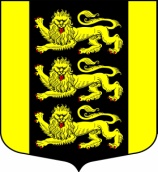 МЕСТНАЯ АДМИНИСТРАЦИЯ ВНУТРИГОРОДСКОГОМУНИЦИПАЛЬНОГО ОБРАЗОВАНИЯ САНКТ-ПЕТЕРБУРГА МУНИЦИПАЛЬНЫЙ ОКРУГ  ГОРЕЛОВОул. Красносельское шоссе, 46, Санкт-Петербург,  198323, тел./факс: (812) 746-25-65,E-mail: ma@mogorelovo.ru ОКПО 79749184  ОГРН 1067847079882 ИНН/КПП 780311102/780701001ПОСТАНОВЛЕНИЕ26.12.2016 № 40					Санкт-Петербург Об утверждении Порядка формирования и  ведения реестра  источников доходов местного бюджета внутригородского муниципального образования Санкт-Петербурга Муниципальный округ Горелово              В соответствии со статьей 47.1 Бюджетного кодекса Российской Федерации, постановлением Правительства Российской Федерации от 31.08.2016 №868 "О порядке формирования и ведения перечня источников доходов Российской Федерации",  Местная Администрация ПОСТАНОВЛЯЕТ:1. Утвердить прилагаемый Порядок формирования и ведения реестра источников доходов местного бюджета внутригородского муниципального образования Санкт-Петербурга Муниципальный округ Горелово. 2. Возложить на отдел планово-экономический, бухгалтерского учета и отчетности Местной Администрации МО Горелово ведение реестра источников доходов местного бюджета внутригородского муниципального образования Санкт-Петербурга Муниципальный округ Горелово. .3. Настоящее Постановление вступает в силу со дня его принятия.4. Контроль за исполнением настоящего Постановления оставляю за собой.УТВЕРЖДЕН Постановлением МА МО Гореловоот 26.12.2016 №40Порядок формирования и ведения реестра источников доходов местного бюджетавнутригородского муниципального образования Санкт-ПетербургаМуниципальный округ Горелово  1. Настоящий Порядок формирования и ведения реестра источников доходов местного бюджета внутригородского муниципального образования Санкт-Петербурга Муниципальный округ Горелово (далее - Порядок) разработан в соответствии со статьей 47.1 Бюджетного кодекса Российской Федерации, Постановлением Правительства Российской Федерации от 31.08.2016 №868 "О порядке формирования и ведения перечня источников доходов Российской Федерации" и устанавливает основные принципы и правила формирования реестра источников доходов местного бюджета внутригородского муниципального образования Санкт-Петербурга Муниципальный округ Горелово (далее по тексту – местного бюджета).2. Для целей настоящего Порядка применяются следующие понятия:- реестр источников доходов местного бюджета - свод информации о доходах местного бюджета по источникам доходов местного бюджета, формируемый в процессе составления, утверждения и исполнения местного бюджета, на основании перечня источников доходов местного бюджета;- перечень источников доходов местного бюджета - свод (перечень) федеральных налогов и сборов, региональных и местных налогов, иных обязательных платежей, других поступлений, являющихся источниками формирования доходов местного бюджета, с указанием правовых оснований их возникновения, порядка расчета (размеры) и иных характеристик источников доходов местного бюджета;- участники процесса ведения реестра источников доходов местного бюджета - органы государственной власти, органы местного самоуправления, осуществляющие бюджетные полномочия главных администраторов доходов местного бюджета.3. Реестр источников доходов местного бюджета формируется и ведется на бумажном носителе.4. В целях ведения реестра источников доходов местного бюджета участники процесса ведения реестра источников доходов:- обеспечивают ввод информации, указанной в пунктах 11 и 12 Общих требований к составу информации, порядку формирования и ведения реестра источников доходов Российской Федерации, реестра источников доходов федерального бюджета, реестров источников доходов бюджетов субъектов Российской Федерации, реестров источников доходов местных бюджетов и реестров источников доходов бюджетов государственных внебюджетных фондов, утвержденных Постановлением Правительства Российской Федерации от 31.08.2016 №868 "О порядке формирования и ведения перечня источников доходов Российской Федерации (далее - Общие требования), в сроки установленные Общими требованиями;- при формировании и ведении реестра источников доходов местного бюджета руководствуются Общими требованиями.5. Главный специалист отдела планово-экономического , бухгалтерского учета и отчетности Местной Администрации МО Горелово осуществляет проверку фрагментов реестра источников доходов местного бюджета на предмет отсутствия искажений и неточностей в обязательных реквизитах, содержащихся в представленном фрагменте реестра источников доходов местного бюджета, а также на предмет соответствия нормам действующего законодательства.6. Формирование и ведение реестра источников доходов местного бюджета осуществляется путем внесения сведений об источниках доходов местного бюджета.            7. Формирование и ведение реестра источников доходов местного бюджета осуществляется по форме согласно приложению к настоящему Порядку.             8. Данные реестра используются при составлении проекта местного бюджета на очередной финансовый год. Глава Местной Администрации  Муниципального образованияМуниципальный округ ГореловоД.А. Иванов